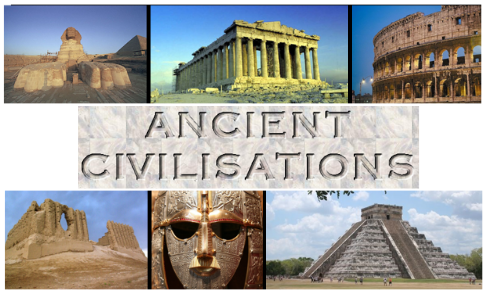 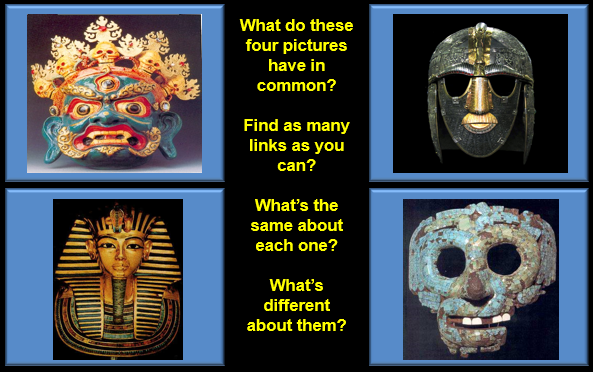 Go to the following websitehttps://kids.britannica.com/students/article/ancient-civilization/272856
Ancient Egypt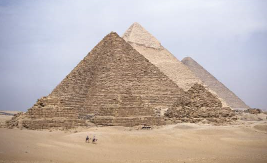 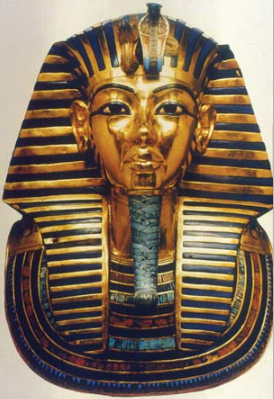 What can you find out about pyramids and Pharaohs?Create your own fact file or power point if you are able; include information about:When did the civilisation roughly start?Why was the Nile important?Who was king Menes?What are Hieroglyphics?Good luck. Email me your finished version if you can.